LESA Educational Resources 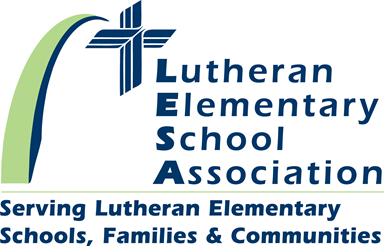 11123 South Towne Square, Ste. FSt. Louis, MO  63123A LA CARTE CURRICULUM GUIDE ORDER FORMAccess to each A La Carte Curriculum Guide is available for a fee of $125 per subject area.  Membership in LESA is not required. Following receipt of payment, you will receive an email with a link to access the curriculum guide(s) online.   Please type in the gray area, then print, email, or fax.Return form and check to:Laura Montgomery Lutheran Elementary School Association 11123 South Towne Square, Ste. F St. Louis, MO  63123lmontgomery@lesastl.orgPhone:  314-200-0798	Fax:  314-200-0890Credit card payment available by calling the LESA office. School/Agency Name:        Address:           City, State, Zip:       Phone:        School/Agency Website:      Faith Affiliation:  Lutheran Church-MO Synod   Evangelical Lutheran Church in America   Other      Administrator:       Email:     